Dobrý den,Potvrzujeme přijetí objednávky na 9 ks nočních stolků Arminius.S přáním hezkého dneLenka Vondráčková
logistik obchodu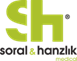 SORAL & HANZLIK Medical s.r.o.Kettnerova 1940, 155 00 Praha 5, Czech RepublicMob.: +420 605 283 516, E-mail: lenka.vondrackova@soralhanzlik.euwww.soralhanzlik.eu